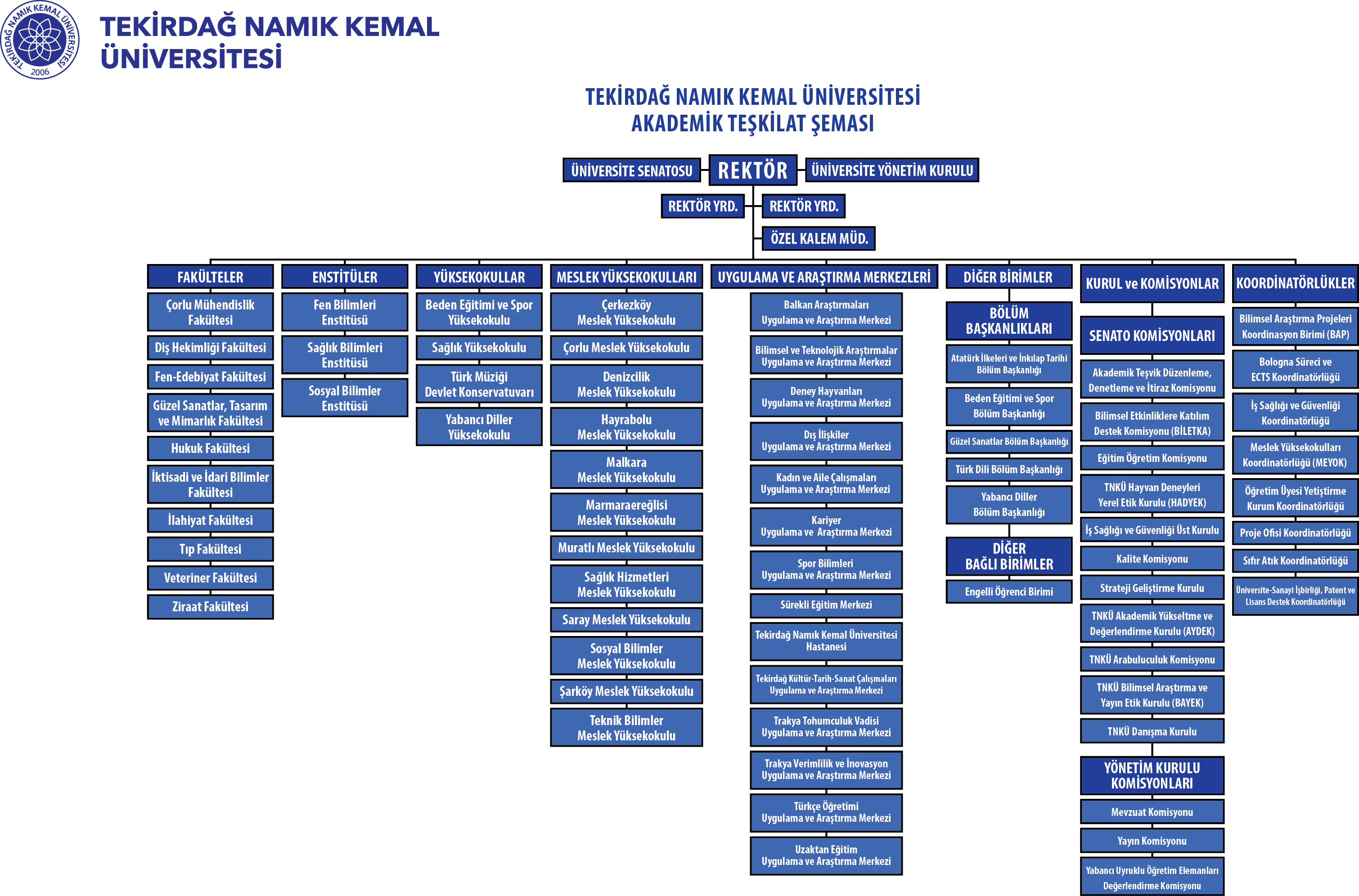 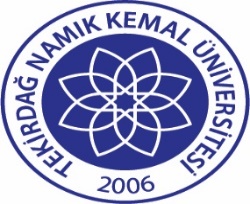 TEKİRDAĞ NAMIK KEMAL ÜNİVERSİTESİ AKADEMİK TEŞKİLAT ŞEMASI Doküman No:EYS-OSM-007TEKİRDAĞ NAMIK KEMAL ÜNİVERSİTESİ AKADEMİK TEŞKİLAT ŞEMASI Hazırlama Tarihi:10.11.2021TEKİRDAĞ NAMIK KEMAL ÜNİVERSİTESİ AKADEMİK TEŞKİLAT ŞEMASI Revizyon Tarihi:--TEKİRDAĞ NAMIK KEMAL ÜNİVERSİTESİ AKADEMİK TEŞKİLAT ŞEMASI Revizyon No:0TEKİRDAĞ NAMIK KEMAL ÜNİVERSİTESİ AKADEMİK TEŞKİLAT ŞEMASI Toplam Sayfa Sayısı:1